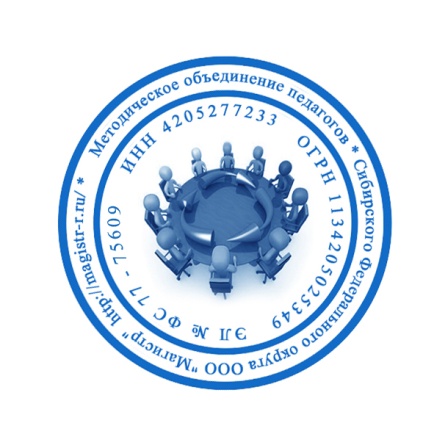 СМИ «Магистр»Серия ЭЛ № ФС 77 – 75609 от 19.04.2019г.(РОСКОМНАДЗОР, г. Москва)Председатель оргкомитета: Ирина Фёдоровна К.Тлф. 8-923-606-29-50Е-mail: metodmagistr@mail.ruОфициальный сайт: http://magistr-r.ru/Приказ №009 от 15.01.2020г.О назначении участников конкурса «Зимняя палитра»Уважаемые участники, если по каким – либо причинам вы не получили электронные свидетельства в установленный срок до 25.01.2020г. или почтовое извещение в период до 25.02.2020г., просьба обратиться для выяснения обстоятельств, отправки почтового номера, копий свидетельств и т.д. на эл. адрес: metodmagistr@mail.ru№Населенный пункт, область, город.УчастникСтепень/ результат1ГУ ЯО «Угличский детский дом»32МБОУ школа-интернат №13 г. Челябинск13ГКОУ РО Гуковская школа-интернат № 1214ГБОУРО Новошахтинская школа-интернат35МБОУ школа-интернат № 1336г. НововоронежЧуфенева Наталья ВалентиновнаДонцев Тимур17с. КамышовоМельник Людмила ПетровнаНиколаев Евгений Евгеньевич28с. КамышовоМельник Людмила ПетровнаМельник Валерий Игоревич29ГБОУ РО Новошахтинская школа-интернат3 и 210ГКОУ РО Матвеево Курганская школа-интернат1